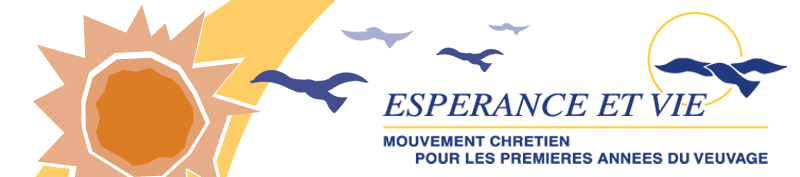 MOUVEMENT CHRETIENPOUR LESPREMIÈRES ANNEES DU VEUVAGEET L’ACCOMPAGNEMENT DES VEUFS ET VEUVESDiocèse de Vannes 56Bonjour à chacun et chacuneJournée de rencontre diocésainemardi 22 février 2022de 9h30 à 17h00Salle paroissiale1 rue des PontsMALESTROITThème : Sur les pas de Mère Yvonne-Aimée de MalestroitPensez à renouveler votre cotisation annuelle : 26 €Inscription avant le 8 février, accompagnée d’un chèque de 6 € pour les adhérents ou de 8 € pour les non-adhérents, libellé à l’ordre d’Espérance et Vie, et à envoyer à :Marie-Annick LE DRAPPER – 3 Kervido – 56440 Languidic – 06 86 06 27 37Marie ELIN – 1 rue de la Gendarmerie – 56190 Muzillac – 06 31 02 32 71Marie José BOUTE – 2 rue Théodore Botrel – 56120 Josselin – 09 88 41 33 16Prévoir votre pique-nique - Passe sanitaire et masque obligatoires -----------------------------------------------------------------------------------------------------Nom Prénom :Adresse :CP :						Ville :Mail :						Téléphone :D’hier à aujourd’huiMère Yvonne-Aimée(16/07/1901 – 03/02/1951)La vie la chargea de fardeaux croissants,pour alléger ceux des autres.Au pire des épreuves,elle resta encourageante, tonique, stimulante,toujours et pour tous,simplement et sans grandes phrases.Tout cela témoigne d’un amour extraordinaireet extraordinairement efficace.Père René Laurentin (19/10/1917 – 10/09/2017)